САМОЗАНЯТОСТЬ  Согласно закону самозанятый — это человек, который платит специальный налог на профессиональный доход (НПД). При этом не нужно дополнительно отчислять подоходный налог или налог на прибыль.     Под профессиональным доходом понимается доход физлиц от деятельности, при ведении которой они не имеют работодателя и не привлекают наемных работников по трудовым договорам, а также доход от использования имущества. Профессиональный доход за год не должен  превышать 2,4 млн. рублей. Налог на профессиональный доход Есть два вида ставок для самозанятых. Какая именно будет использоваться в вашем случае, зависит от того, кто покупает ваши товары или услуги:- 4% — если деньги пришли от физического лица;- 6% — если оплата поступила от юридического лица или индивидуального предпринимателя.Эти ставки не будут меняться до конца 2028 года.Виды деятельности для самозанятых:- репетиторство;- услуги сиделок (няни); - оказание косметических услуг на дому;- фото- и видеосъемка на заказ;- реализация продукции собственного производства;- проведение мероприятий и праздников;- юридические консультации и ведение бухгалтерии;- удаленная работа через электронные площадки;- сдача квартиры в аренду посуточно или на долгий срок;- услуги по перевозке пассажиров и грузов;- строительные работы и ремонт помещений;- другое. Кто не подпадает под самозанятых граждан:- продавцы товаров, которые произвел кто-то другой;- посредники и агенты;- продавцы алкоголя, сигарет, лекарств, лотерейных билетов, изделий из меха и кожи и других товаров, требующих обязательной маркировки;- люди, которые частным порядком добывают полезные ископаемые;- госслужащие;- адвокаты, частные нотариусы, арбитражные управляющие, медиаторы и оценщики - но только по своей основной специальности. Если, допустим, адвокат в свободное время вяжет варежки и продает их, эту деятельность он может оформить как самозанятость;- арендодатели, которые сдают нежилую недвижимость, например апартаменты или гараж.   При этом можно платить НПД (налог на профессиональный доход) вместо подоходного налога, если вы сдаете жилье. Такой вариант допустим даже для госслужащих, которым нельзя заниматься никаким другим бизнесом.    Кроме того, есть некоторые ограничения для людей, которые занимаются доставкой. Курьер может стать самозанятым только в том случае, если он развозит уже оплаченные товары и принимает плату только за услуги транспортировки. Или же у него есть кассовый аппарат от магазина или от компании-производителя, товар которых он доставляет. Это единственный вариант, когда самозанятый курьер имеет право взять деньги за саму покупку.    Самозанятый не обязан сосредотачиваться только на своем деле. Он может работать где-то по договору или в штате, отчислять НДФЛ со своей зарплаты и одновременно вести небольшой бизнес, а с дохода от него платить налог на профессиональный доход.  Но есть условие — вашему работодателю запрещено быть вашим клиентом. Даже если вы уволитесь, запрет будет действовать для него еще два года.   Статус самозанятого можно получить: - через мобильное приложение «Мой налог» (доступно в AppStore или GooglePlay, понадобится только паспорт);- через личный кабинет самозанятого на сайте ФНС (для регистрации и входа нужны ИНН и пароль, который выдают в отделении налоговой, также доступна авторизация с помощью учетной записи Портала госуслуг);- через мобильное приложение одного из уполномоченных банков (такие банки добавили в свои обычные приложения специальный раздел для самозанятых).    После регистрации вы сможете через приложения или личный кабинет самозанятого на сайте ФНС передавать информацию о своем доходе и платить с него налог.  Оплатить налог можно теми же способами, которые использовались для регистрации, — через приложение «Мой налог», банковское приложение или личный кабинет самозанятого на сайте ФНС. В них нужно вносить информацию о каждой оплате, которую сделали клиенты, — в том числе, если вы получили ее наличными. Причем допустимо использовать несколько способов фиксации дохода. Например, часть данных вносить через приложения, а если нет мобильного интернета — добавлять информацию о платеже через сайт налоговой. Вся информация в приложениях и на сайте синхронизируется.     ФНС просуммирует все платежи за месяц и вычислит сумму налога.    До 12 числа следующего месяца в приложение или в личный кабинет придет уведомление о том, сколько вы должны перечислить в налоговую.Налог на профессиональный доход  надо заплатить не позднее 25 числа. Это можно сделать с банковской карточки прямо в приложении или сформировать квитанцию и оплатить ее в банке.      Налоговую декларацию в конце года подавать не нужно.Кассовый аппарат вам тоже не понадобится. Когда вы внесете данные об оплате в приложение или на сайте ФНС, автоматически сформируется чек — его надо передать клиенту. Чек можно распечатать, отправить на электронную почту или телефон. Также клиент может считать QR-код чека с вашего гаджета.     Если вы работаете через сайты по поиску заказов или покупателей, они могут сами передавать информацию о ваших доходах в ФНС и автоматически удерживать с вас налог. Но вы предварительно должны дать им такое разрешение — это можно сделать через банковское приложение, приложение «Мой налог» или сайт налоговой службы.     Страховые взносы     В Фонд ОМС (обязательного медицинского страхования) автоматически поступает часть налога на профессиональный доход . Взносы в Пенсионный фонд России (ПФР) можно перечислять по желанию. Для этого нужно написать заявление в ПФР. Законом установлен минимальный размер взносов за год ,  можно внести и меньшую сумму, но в этом случае в стаж засчитают не целый год, а количество месяцев, пропорциональное взносу.    Если вы работаете только как самозанятый и не отчисляете взносы в ПФР, у вас не накапливаются страховой стаж и пенсионные баллы. В будущем вы можете рассчитывать только на социальную пенсию или на те сбережения, которые сделали сами.      Если же самозанятый параллельно продолжает трудиться по найму, то часть его зарплаты в ПФР переводит работодатель.    В Фонд социального страхования взносы делать не нужно, так как  Фонд не будет оплачивать самозанятому отпуска и больничные листы.     Для самозанятого  достаточно личного счета, при этом необходимо предупредить банк, что вы стали самозанятым и будете принимать на счет платежи от клиентов, чтобы у банка не было лишних вопросов, откуда приходят деньги и не занимаетесь ли вы отмыванием преступных доходов.   Если у вас на один счет поступают не только деньги от клиентов, но и другие платежи — например, зарплата от основного работодателя или переводы от родственников — они не будут учитываться при расчете НПД. Налог возьмут только с той суммы, которую вы самостоятельно заявите как профессиональный доход.     Если доход   превысит 2,4 млн. рублей  Вы лишитесь статуса самозанятого до конца календарного года.  Приложения или личный кабинет на сайте ФНС перестанут принимать информацию о новых платежах. После отмены режима НПД вам придется платить налоги другим способом. В большинстве случаев придется платить стандартный налог на доходы физических лиц — он составит 13%. Отчисления должны будете делать вы сами или ваш заказчик, если он является юридическим лицом.   В новом году вы снова сможете зарегистрироваться как самозанятый и платить налог на профессиональный доход.Регистрироваться в качестве самозанятого можно сколько угодно раз. Это бесплатно.    Тем, кто становится самозанятым впервые, ФНС дает налоговый вычет — 10 000 рублей. В первое время с каждого платежа от клиентов вы отчисляете меньше налогов. При работе с физическими лицами налог с каждого чека уменьшается на 1%, а если оплата пришла от юридического лица — на 2%. И так — до тех пор, пока сумма сэкономленных налогов не достигнет 10 000 рублей.    Никаких специальных заявлений для получения налогового вычета подавать не надо. Все считается автоматически. Вычет предоставляется человеку всего один раз. Если самозанятый снимется с учета, а потом снова зарегистрируется, новый вычет он уже не получит. Но если прежде человек получил вычет не в полном объеме (все 10 000), то он сможет рассчитывать на оставшуюся часть от этой суммы.    Если вы передумали заниматься бизнесом, то через приложения или личный кабинет на сайте ФНС можно сняться с учета. Но при временных перерывах в работе можно этого не делать — налог все равно не начисляется, когда вы не получаете профессиональный доход.  Если же бизнес и доходы вырастут или потребуется нанять дополнительных сотрудников, вы будете обязаны отказаться от статуса самозанятого и зарегистрироваться в другом качестве — например, как ИП.Но всегда можно вернуться к уплате налога на профессиональный доход, например, если обстоятельства изменятся, и вы снова решите в одиночку вести небольшое дело. Менять свой налоговый статус допустимо неограниченное количество раз, главное при этом — соблюдать все требования закона.(Материал подготовлен в рамках финансовой грамотности Токчигашевой Л.А.)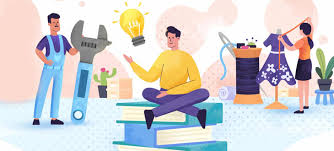 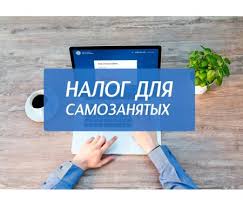 